Değerli Yetkili ;	Eğitim ve kariyer hayatım boyunca oluşturduğum birikimleri kullanarak şirketinize değer katacak bir pozisyonda çalışma isteğim vardır.Satış Sonrası Hizmetler ,Satış Pazarlama , Satınalma ,  İdari İşler   Konularında tecrübeli olduğumu vurgulamak istedim.	Sonuç olarak  sunduğum özgeçmişimin , şirketinize değer katabilecek uygun pozisyonlar için değerlendirilmesini rica ederim.Gerekli görüldüğü taktirde , şirketinizde detaylı görüşmekten onur duyarım.Okan İĞDİR
Etimesgut/ANKARA
 0544 443 00 30
 okanigdir@gmail.com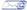 KİŞİSEL BİLGİLERUyruğu	                   : TC
Doğum Yeri	      : AFYON
Doğum Tarihi	      : 01.01.1990
Medeni Durumu    : Evli 
Askerlik Durumu  : Yapıldı 
Sürücü Belgesi      : B Sınıfı ( 2012 )
Seyahat Engeli      : Yurtiçi veya Yurtdışı Seyahat Engelim Yoktur.EĞİTİM DURUMU1996 – 2004          : Fevzi Çakmak İ.Ö.O
2004 – 2007          : Etimesgut Anadolu Ticaret ve T.M.L. ( Bilgisayar Programcılığı )
2010 – 2012          : Gaziosmanpaşa Üniversitesi / Niksar M.Y.O. ( Bilgisayar Programcılığı )BİLGİSAYAR BİLGİSİİleri düzey internet uygulamalarıTüm Windows İşletim SistemleriMicrosoft OfficeVisual BasicWeb Tasarım / PHPE-TicaretTigerİleri düzey internet uygulamalarıSERTİFİKALAR3 Yıl Boyunca 900 Saatlik Bilgisayar Eğitimi Dış Ticaret Yönetimiİ.K. YönetimiProfesyonel Liderlik YönetimiLider Teknik KursuElectrostatic Discharge (ESD)IPC-A-610 ( Elektrostatic malzemelerin kabul edilebilirlik Kriterleri )DERNEKLER / KLÜPLERTürkiye İzcilik FedarasyonuİLGİ ALANLARIYeni Ürünlerin AraştırılmasıSeyahatDoğa  SporlarıOlta Balıkçılığıİzcilik ( Profesyonel olarak 16 yıl )AKTİVİTELERKAREL  ELEKTRONİK
ASELSAN Proje Ekibi Test Teknikeri (2012 – 2014 )BÜLBÜLOĞLU VİNÇ SANAYİ  
Satış Sonrası Hizmetler Sorumlusu  ( 2014 – Halen Çalışıyorum )
( Yurtiçi – Yurtdışı Yedek Parça Satış ve Teknik Servis Organizasyonları )REFERANSLARÖzgecan Karadağ   Bülbüloğlu Vinç Satış Sonrası Hizmetler Birim Şefi   0533 218 10 32İlknur ÖNAL           Karel Elektronik Baş Mühendisi                                  0542 288 44 22 